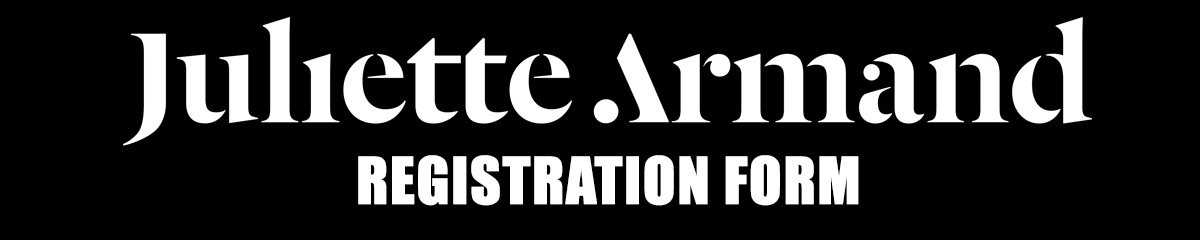 Please fill out this form to register for the Juliette Armand Professional  Website. Once you have completed the form please email this Word document to sales@juliettearmand.com.auNAME:EMAIL:PHONECOMPANY NAME:ABN/ACN:ADDRESS:CITY:STATE:POSTCODE:CHOOSE A USER NAME:CHOOSE A PASSWORD:RE-ENTER THE PASSWORD:HOW MANY YEARS HAVE YOU BEEN TRADING?HOW MANY THERAPISTS DO YOU HAVE?Thank you for filling out this form, please email this completed form to sales@juliettearmand.com.au and we will contact you by email once your registration has been approved.Juliette Armand 
Address: Unit 1/42 Leighton Place, Hornsby NSW 2077 |  Phone: (02) 8411 2166